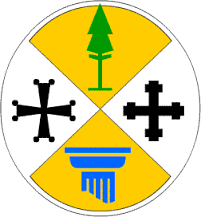 CONSIGLIO REGIONALE DELLA CALABRIASEGRETARIATO GENERALEOGGETTO: Piano triennale della Comunicazione - Sezione Comunicazione Istituzionale par. 2.2 Information Gathering - affidamento diretto, ai sensi dell’art.36, comma 2, lett. a), d.lgs.50/2016 e ss.mm.ii., a mezzo di OdA sul Mercato Elettronico della Pubblica Amministrazione, del servizio di monitoraggio ed analisi del web e dei socialmedia per i contenuti relativi al Consiglio regionale della Calabria, per la durata di sei mesi CIG: ZB02B18FE4DETERMINAZIONE PRIVA DI ALLEGATI                                                 IL SEGRETARIO GENERALEPREMESSO CHE al fine di definire una programmazione organica ed integrata delle attività di informazione e di comunicazione istituzionale del Consiglio regionale, con deliberazione dell’Ufficio di Presidenza del Consiglio regionale n. 37 del 22 settembre 2016, è stato approvato il Piano della Comunicazione del Consiglio regionale, da ultimo aggiornato e modificato deliberazione dell’Ufficio di Presidenza n.62 del 18 novembre 2019;CHE il predetto piano è allo stato articolato nelle sezioni della Comunicazione istituzionale, dell’Informazione istituzionale, del Piano annuale delle inserzioni istituzionali e degli Eventi Culturali;CHE ai sensi del paragrafo 2.2 del Piano triennale della Comunicazione:- la logica della costruzione del Piano medesimo si basa sul metodo dell’information gathering, essenziale per individuare le azioni comunicative più appropriate per il raggiungimento degli obiettivi stabiliti e propedeutica alla scelta delle iniziative da assumere;- secondo lo spirito del Piano della comunicazione, il monitoraggio delle informazioni deve spaziare anche nel vasto ambito dei social media, indispensabile per una conoscenza immediata dei fatti e delle opinioni dei principali influencer del dibattito pubblico ed a tal fine appare opportuna l'acquisizione di un servizio di fornitura che aggreghi una selezione delle principali notizie provenienti dai social;PRESO ATTO CHE l’art.1 comma 450 della Legge 27 dicembre 2006, n.496, modificato dall’art.1, comma 430, della Legge 30 dicembre 2018, n.145, dispone che le amministrazioni pubbliche di cui all'articolo 1 del decreto legislativo 30 marzo 2001, n. 165, ‘per gli acquisti di beni e servizi di importo pari o superiore a 5.000 euro e inferiore alla soglia di rilievo comunitario sono tenute a fare ricorso al mercato elettronico della pubblica amministrazione ovvero ad altri mercati elettronici …… ovvero al sistema telematico messo a disposizione dalla centrale regionale di riferimento per lo svolgimento delle relative procedure’;- che tra gli operatori economici iscritto nella predetta iniziativa, l’Ufficio Stampa del Consiglio regionale ha individuato la società Edanews s.r.l., con sede legale in Roma, via Massimi, 96, P.Iva 11205011007, quale particolarmente qualificata per lo svolgimento del servizio de quo;VERIFICATO CHE:- sul Mercato elettronico della Pubblica Amministrazione (MePA) risulta essere presente il servizio oggetto della presente procedura, collocato all’interno dell’iniziativa Bando di abilitazione ‘Servizi di informazione comunicazione e marketing’;- che tra gli operatori economici iscritto nella predetta iniziativa, l’Ufficio Stampa del Consiglio regionale ha individuato la società Edanews s.r.l., con sede legale in Roma, via Massimi, 96, P.Iva 11205011007, quale particolarmente qualificata per lo svolgimento del servizio de quo;PRESO ATTO CHE, con nota prot. n. 35633 del 3 dicembre 2019, su richiesta dell’Ufficio Stampa, la società Edanews s.r.l. ha formulato una proposta avente ad oggetto il servizio di monitoraggio del web e dei socialmedia per i contenuti del Consiglio regionale della Calabria, per la durata di sei mesi e l’importo complessivo pari ad euro 6.500,00 oltre Iva al 22%;CONSIDERATO CHE con nota prot. n.35874 del 4 dicembre 2019, il Capo Ufficio Stampa ha rappresentato l’esigenza di monitorare le attività messe in campo dall’Amministrazione nei social media al fine di:- illustrare e favorire la conoscenza della legislazione regionale e dei procedimenti amministrativi;- descrivere l’attività istituzionale dell’assemblea legislativa regionale e di ogni sua articolazione;- favorire l’accesso ai servizi pubblici offerti;- promuovere l’approfondimento di temi culturali e scientifici, dare visibilità agli eventi promossi o patrocinati dall’Assemblea legislativa regionale;CHE, con la medesima nota, il Capo Ufficio Stampa ha valutato positivamente la proposta di Edanews s.r.l., sopra descritta, indicando alcuni correttivi da apportare ed invitando l’Ente a procedere all’acquisizione del servizio;RILEVATO CHE la società Edanews s.r.l., con nota acquisita agli atti in data 9 dicembre 2019 al n.36347 di prot. gen. ha trasmesso la proposta avente ad oggetto lo svolgimento del servizio de quo, riformulata secondo le indicazioni del Capo Ufficio Stampa;DATO ATTO CHE con nota prot. n.36164 del 6 dicembre 2019, è stato nominato quale responsabile unico del procedimento de quo la dott.ssa Angela Rita Latella, istruttore amministrativo in servizio presso l’Ufficio di Supporto all’Ufficio Stampa;RICHIAMATI:- l'art. 32, comma 2, del d.lgs. 18 aprile 2016 n. 50 e ss.mm.ii. , a mente del quale prima dell'avvio delle procedure di affidamento dei contratti pubblici, le amministrazioni aggiudicatrici decretano o determinano di contrarre, in conformità ai propri ordinamenti, individuando gli elementi essenziali del contratto e i criteri di selezione degli operatori economici e delle offerte;- l’art.30 d.lgs. 50/2016 e ss.mm.ii., che stabilisce che, nell’affidamento degli appalti e delle concessioni, le stazioni appaltanti rispettano i principi di economicità, efficacia, tempestività, correttezza nonché i principi di libera concorrenza, non discriminazione, trasparenza, proporzionalità e pubblicità; DATO ATTO che il presente appalto non presenta rischi interferenziali e pertanto non verranno riconosciuti costi relativi alla sicurezza;DATO ATTO, altresì, che alla luce delle indicazioni fornite dall’ANAC nelle Linee Guida n.4 recanti “Procedure per l’affidamento dei contratti pubblici di importo inferiore alle soglie di rilevanza comunitaria, indagini di mercato e formazione e gestione degli elenchi di operatori economici” approvate dal Consiglio dell’Autorità con delibera n. 1097, del 26 ottobre 2016 ed aggiornate al d.lgs. 56/2017, con delibera del Consiglio dell’Autorità n. 206 del 1 marzo 2018, ‘Per lavori, servizi e forniture di importo fino a 5.000,00 euro, in caso di affidamento diretto, la stazione appaltante ha facoltà di procedere alla stipula del contratto sulla base di un’apposita autodichiarazione resa dall’operatore economico ai sensi e per gli effetti del Decreto del Presidente della Repubblica 28 dicembre 2000, n. 445, anche secondo il modello del documento di gara unico europeo, dalla quale risulti il possesso dei requisiti di carattere generale di cui all’articolo 80 del Codice dei contratti pubblici e speciale, ove previsti. In tal caso la stazione appaltante procede comunque, prima della stipula del contratto, da effettuarsi nelle forme di cui all’articolo 32, comma 14, del Codice dei contratti pubblici, alla consultazione del casellario ANAC, alla verifica del documento unico di regolarità contributiva (DURC), nonché della sussistenza dei requisiti speciali ove previsti e delle condizioni soggettive che la legge stabilisce per l’esercizio di particolari professioni o dell’idoneità a contrarre con la P.A. in relazione a specifiche attività (ad esempio ex articolo 1, comma 52, legge n. 190/2012)’;ACQUISITA l’autodichiarazione resa dall’operatore economico ai sensi e per gli effetti del Decreto del Presidente della Repubblica 28 dicembre 2000, n. 445 dalla quale risulta il possesso dei requisiti di carattere generale di cui all’articolo 80 d.lgs. 50/2016 e ss.mm.ii, giusta nota prot. n. 36570 del 10 dicembre 2019;PRESO ATTO CHE il RUP ha provveduto alla verifica con esito positivo, in capo all’operatore economico de quo, del Documento Unico di regolarità Contributiva (DURC) e delle annotazioni riservate ANAC;ACQUISITO presso il sito dell’ANAC il CIG ZB02B18FE4, ai fini di quanto disposto dall’art.3 della Legge 136/2010 sulla tracciabilità dei flussi finanziari;RITENUTO di procedere all’affidamento diretto, ai sensi dell’art. 36, comma 2, lett. a, d.lgs. 50/2016 e ss.mm.ii.,  a mezzo di OdA sul Mercato Elettronico della Pubblica Amministrazione, all’operatore economico Edanews s.r.l., con sede legale in Roma, via Massimi, 96, P.Iva 11205011007, del servizio di monitoraggio ed analisi del web e dei socialmedia per i contenuti relativi al Consiglio regionale della Calabria, per la durata di sei mesi decorrenti dalla sottoscrizione del contratto ed importo pari ad euro 6.500,00 oltre Iva al 22% pari ad euro 1.430,00, per un totale complessivo pari ad euro 7.930,00;VISTIla Legge regionale 13 maggio 1996, n.8;la Legge regionale 4 settembre 2001, n. 19 e ss.mm.ii.;il d.lgs 18 aprile 2016 n.50 e ss.mm.ii ed in particolare l’art.36, comma 2, lettera a);la Deliberazione dell’Ufficio di Presidenza n. 67 del 18 aprile 2001 e ss.mm.ii. di approvazione del Regolamento sull’ordinamento degli Uffici e dei Servizi del Consiglio Regionale;la Legge regionale 6 aprile 2011 n. 11, recante “Istituzione del Bollettino Ufficiale Telematico della Regione Calabria e norme per la pubblicazione degli atti”, ed in particolare gli art. 5 e 9;la Deliberazione del Consiglio Regionale n. 190 del 04 maggio 2017, modificata ed integrata con deliberazione del Consiglio regionale n.342 del 28 settembre 2018, di approvazione del nuovo Regolamento di Amministrazione e Contabilità del Consiglio Regionale della Calabria;la Deliberazione dell’Ufficio di Presidenza n.71 del 24 novembre 2017, con la quale è stata approvata la nuova struttura organizzativa del Consiglio regionale;la Deliberazione del Consiglio regionale n. 356 del 21 dicembre 2018, con la quale è stato approvato il bilancio di previsione del Consiglio regionale per gli esercizi 2019-2021;la Deliberazione dell’Ufficio di Presidenza n. 41 del 6 agosto 2015 con la quale è stato conferito allo scrivente l’incarico di  Segretario/Direttore Generale del Consiglio Regionale della Calabria;DETERMINAPer quanto in premessa evidenziato, che qui si intende integralmente riportato:Di prendere atto della deliberazione dell’Ufficio di Presidenza del Consiglio regionale n.37 del 22 settembre 2016, con la quale è stato approvato il Piano della Comunicazione del Consiglio regionale, aggiornato e modificato con deliberazione dell’Ufficio di Presidenza n. 32 del 4 giugno 2018 e con successiva deliberazione dell’Ufficio di Presidenza n. 62 del 18 novembre 2019, ed in particolare della sezione 2 ‘Comunicazione Istituzionale’, paragrafo 2.2 ‘Information Gathering’;Di procedere all’affidamento diretto, ai sensi dell’art. 36, comma 2, lett. a), d.lgs. 50/2016 e ss.mm.ii.,  a mezzo di OdA sul Mercato Elettronico della Pubblica Amministrazione, all’operatore economico Edanews s.r.l., con sede legale in Roma, via Massimi, 96, P.Iva 11205011007, del servizio di monitoraggio ed analisi del web e dei socialmedia per i contenuti relativi al Consiglio regionale della Calabria, per la durata di sei mesi decorrenti dalla sottoscrizione del contratto ed importo pari ad euro 6.500,00 oltre Iva al 22% pari ad euro 1.430,00, per un totale complessivo pari ad euro 7.930,00;di prenotare la somma pari a euro 7.930,00, Iva al 22 % inclusa, imputandola su Missione 01, Programma 02, Titolo 01, Capitolo 52372, Art.372, P.d.c. 1.03.02.02.999 del bilancio del Consiglio regionale 2019-2021, con scadenza nell’esercizio finanziario 2020;di disporre la stipula del contratto mediante sottoscrizione dell’ordine diretto di acquisto (ODA) sul Mercato elettronico della Pubblica Amministrazione dando atto che, in conformità a quanto disposto dall’art.32, comma 10, d.lgs. 50/2016 e ss.mm.ii., il presente appalto non è soggetto al termine dilatorio di cui all’art.32, comma 9, del decreto medesimo;di disporre l’adempimento, da parte del RUP, degli obblighi di pubblicazione previsti dalla normativa vigente;Di trasmettere copia del presente provvedimento:Al Settore Segreteria Ufficio di Presidenza;Al Settore Bilancio e Ragioneria;All’Ufficio Stampa;All’operatore economico Edanews s.r.l., esclusivamente tramite pec all’indirizzo: edanews@pec.it.Il presente provvedimento, formulato alla stregua dell'istruttoria compiuta dal responsabile del procedimento, ex art. 5 della L. R. 19/2001, sarà pubblicato sul B.U. della Regione Calabria.F.to IL SEGRETARIO GENERALE(Dott. Maurizio Priolo)RIFERIMENTO INTERNODETERMINAZIONE DEL SEGRETARIO GENERALESegretariato GeneraleSettore Segreteria Ufficio di PresidenzaREGISTRO GENERALE